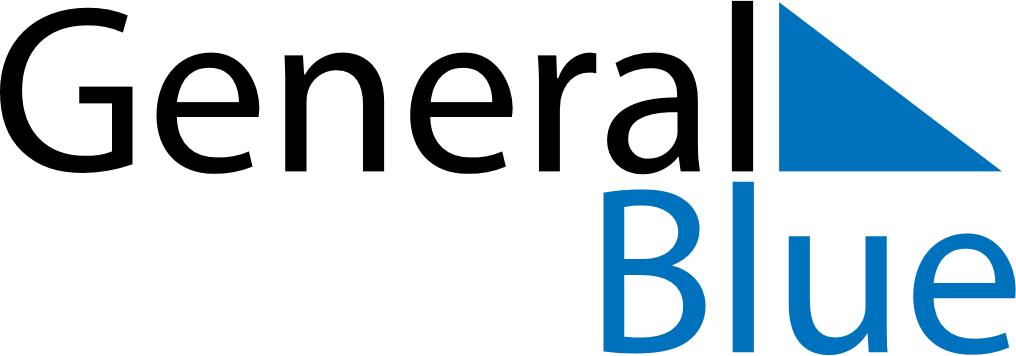 October 2022October 2022October 2022United Arab EmiratesUnited Arab EmiratesSundayMondayTuesdayWednesdayThursdayFridaySaturday12345678Birthday of Muhammad (Mawlid)910111213141516171819202122232425262728293031